МІНІСТЕРСТВО ОСВІТИ І НАУКИ УКРАЇНИЛУЦЬКИЙ НАЦІОНАЛЬНИЙ ТЕХНІЧНИЙ УНІВЕРСИТЕТВІДОКРЕМЛЕНИЙ СТРУКТУРНИЙ ПІДРОЗДІЛ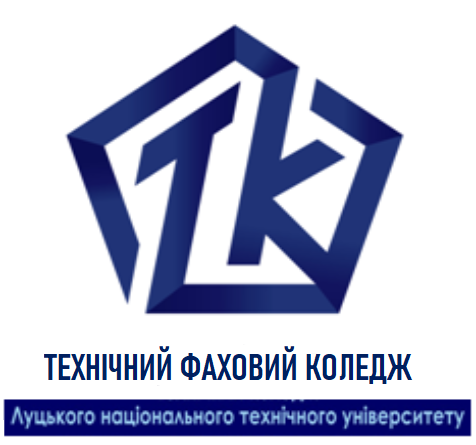 ФІзикаМетодичні вказівки до виконання самостійної роботи для здобувачів фахової передвищої освітиосвітньо-професійної програми «Менеджмент»галузь знань 07 Управління та  адмініструванняспеціальності 073 Менеджментденної форми навчанняЛуцьк 2021УДК 530.1 (07)         Ф 50До друку   Голова навчально-методичної ради Луцького НТУ __________О М. ЛяшенкоЕлектронна копія друкованого видання передана для внесення в репозитарій Луцького НТУДиректор бібліотеки ________________  С. С. БакуменкоЗатверджено навчально-методичною радою Луцького НТУ,протокол №___  від «      » ___________ 2021 року.Рекомендовано до видання навчально-методичною радою ТФК Луцького НТУ, протокол № ___  від «      »                         2021 року.Голова навчально-методичної ради ТФК ЛНТУ ___________ С. В. БуснюкРозглянуто і схвалено на засіданні циклової комісії природничо-математичних дисциплін ТФК Луцького НТУ, 
протокол № ___  від «      »                        2021 року.Голова ЦК ________________ Р. І. АббасоваУкладач: _____________ В. В. Яневич, викладач ТФК  Луцького НТУ.Рецензент: ______________ О. В. Шегинський, кандидат технічних наук, доцент кафедри товарознавства та експертизи в митній справі Луцького НТУ.Відповідальний за випуск: ____________ Р. І. Аббасова, голова циклової комісії ТФК Луцького НТУ.Методичне видання складене відповідно до робочої програми курсу «Фізика» з метою визначення завдань самостійної роботи студентів та надання методичної допомоги у процесі виконання. Приведені основи теоретичного матеріалу з курсу і загальні вказівки оформлення робіт. © Яневич В. В., 2021Комп’ютерний набір			В. В. ЯневичРедактор					В. В. ЯневичПідп. до друку «__»________2021 р. Формат 60х84/16. Папір офс.Гарн. Таймс.  Ум. друк. арк. 3,25.  Тираж 50 прим. Інформаційно-видавничий відділЛуцького національного технічного університету43018,  м. Луцьк, вул. Львівська, 75Друк – ІВВ Луцького НТУВ методичному виданні обов'язково повинен бути список літератури та зміст!Ф 50Фізика [Текст]: методичні вказівки до виконання самостійної роботи для здобувачів освітньо-кваліфікаційного рівня «молодший спеціаліст» освітньо-професійної програми «Менеджмент» галузі знань 07 Управління та адміністрування спеціальності 
073 Менеджмент денної форми навчання / уклад. В. В.  Яневич. – Луцьк : ТФК Луцького НТУ, 2021. –  52 с.Фізика [Текст] : методичні вказівки до виконання самостійної роботи 
для здобувачів освітньо-кваліфікаційного рівня «молодший спеціаліст» освітньо-професійної програми «Менеджмент» галузі знань 
07 Управління та адміністрування спеціальності 073 Менеджмент денної форми навчання /уклад. В. В. Яневич. – Луцьк : ТФК Луцького  НТУ, 2021. – 52 с.